Personas  Profil	Datum: 	Uhrzeit: Name Vorname: ____________________________________________Stadt/Ort: ___________________________Geburtsdatum: ____/____/_______  Größe: _______ Verbindungsqualität Internet zuhause: schwach/medium/optimalPersönliches soziales Netzwerk:Mit wem wohnt der User? _________________Familienmitglieder ______Freunde ____Nachbarn ____associazioni ____Andere ____ Pflegegeld Empfänger? _____Kostenträger?Versicherung öff.Versicherung privatWeitere?  KinderEnkelAngehörigeFreundeVerwendete Verkehrsmittel:Zu Fuß: Mit Rad: Mit Moped:  ÖFFIS:  Auto: Anderes: _____Stehen elektronische Messgeräte für die Messung von Vitalparametern  zur Verfügung?   Notiz: 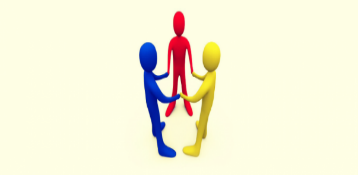 Soziales Netzwerk:                           : Die Person hat einen Kontakt (real, telefonisch) am Tag                         : Die Person hat einen Kontakt (real, telefonisch) alle 2-4                            Tage                         :  Die Person hat einen Kontakt (real, telefonisch) alle 5                            Tage oder weniger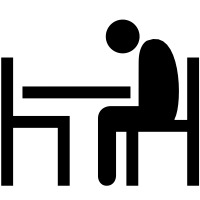 Wahrnehmung der Einsamkeit:                          : Er/sie ist zufrieden und fühlt sich unterstützt von den Menschen in der Umgebung.                          : Manchmal fühlt er/sie sich zufrieden und unterstützt von den Menschen in der Umgebung, andere Male fühlt er/sie sich einsam und/oder gelangweilt.                          : Er/sie ist nicht sehr zufrieden, die Menschen in der Nähe sind nicht unterstützend, er/sie fühlt sich oft einsam und/oder gelangweilt.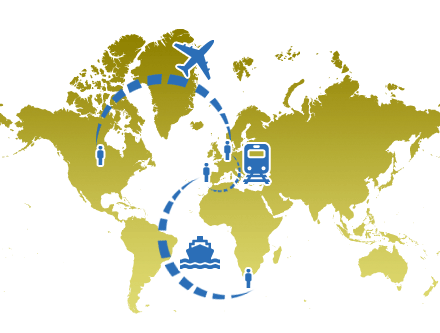 Wahrgenommene geografische Entfernung:                              : Services/Leistungen sind in der Nähe verfügbar.                              : Einige Services sind nahe, andere weniger nahe.                              : Die Services/Leistungen warden als entfernt                                 wahrgenommen.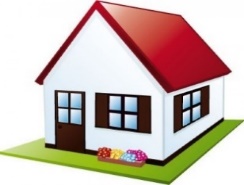 Lebensraum:                         :  Die Wohnung ist in einem guten Zustand,                             architektonische Barrieren sind nicht vorhanden und                             Anzahl und Qualität der Haushaltgeräte reichen aus.                         :  Die Wohnung hat einige Probleme, die die persönliche                             Sicherheit beeinträchtigen können; es sind nur wenige                             Geräte vorhanden.                         :  Die Wohnung ist unzureichend, Barrieren sind vorhanden,                             einige Problem emit der Zugänglichkeit gibt es und die                             Geräte entsprechen nicht den Bedürfnissen der Person. 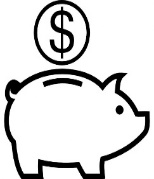 Einkommen                          : Die Person kann sich gut mit den nötigen Dienstleistungen                             und Gegenständen versorgen und ausstatten.                         : Die Person muss beim Kauf von notwendigen Leistungen                             und Gegenständen einschränken.                          : Die Person hat Schwierigkeiten, sich mit den                              notwendigen Leistungen und Gegenständen zu versorgen.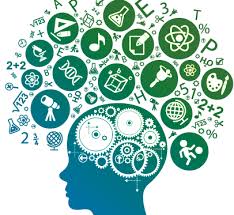 Kognitiver Zustand*:                         :  Fehlen einer kognitiven Beeinträchtigung                         :  Vorhandensein einer leichten kognitiven Beeinträchtigung                           :  Vorhandensein einer kognitiven Beeinträchtigung*Falls nötig, wird eine Überprüfung durch eine Fachkraft durchzuführen sein. 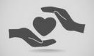 Persönliche Betreuung:                         :  Angehörige oder Betreuer kommen dreimal pro Woche                             ins Haus.                         :   Angehörige oder Betreuer kommen nicht mehr als                             zweimal pro Woche ins Haus.                          : Die Person erhält keinerlei Unterstützung.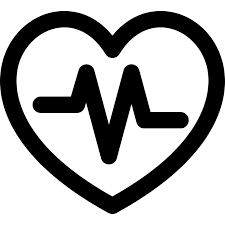 Gesundheit:                         :  Grundsätzlich würde er/sie sagen, dass der                             Gesundheitszustand ausgezeichnet ist.                         :   Grundsätzlich würde er/sie sagen, dass der                             Gesundheitszustand ziemlich gut ist.                 :    Grundsätzlich würde er/sie sagen, dass der                             Gesundheitszustand ziemlich schlecht ist.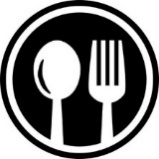 Ernährung  (Body Mass Index (Gewicht kg / Größe m2))                         : BMI  zwischen 18.50 – 24.99                         : BMI  17.00 - 18.49 oder zwischen 25.00 - 29.99                          : BMI < 17 oder > 30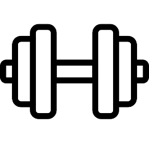 Körperliche Aktivitäten:                         :  Er/sie übt eine leichte körperliche Aktivität mindestens                             fünfmal oder eine intensive körperliche Aktivität                             mindestens zweimal in der Woche aus.                         :   Er/sie übt eine leichte körperliche Aktivität mindestens                             drei- bis viermal in der Woche aus.                         :   Er/sie übt eine zweimal in der Woche eine leichte                             körperliche Aktivität aus oder weniger.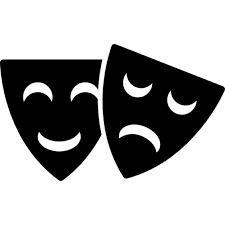 Stimmung:                         :  Zumeist hat er/sie gute Laune, er/sie fühlt sich fast nie                             niedergeschlagen.                         :  Er/sie fühlt sich niedergeschlagen.                            Gelegentlich ist er/sie gut gelaunt.                         :  Er/sie fühlt sich quasi immer niedergeschlagen.                             Er/sie ist nie gut gelaunt.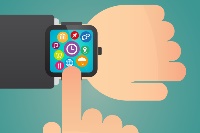 Einsatz von Technologie:                         :  Die Persona verwendet oft ein Smartphone                             und einen Laptop bzw. ein Tablet      :  Die Person verwendet ein “analoges” Telefon            und diverse elektronische Haushaltsgeräte.                          :  Die Person verwendet keinerlei technologische Geräte                              (ICT).